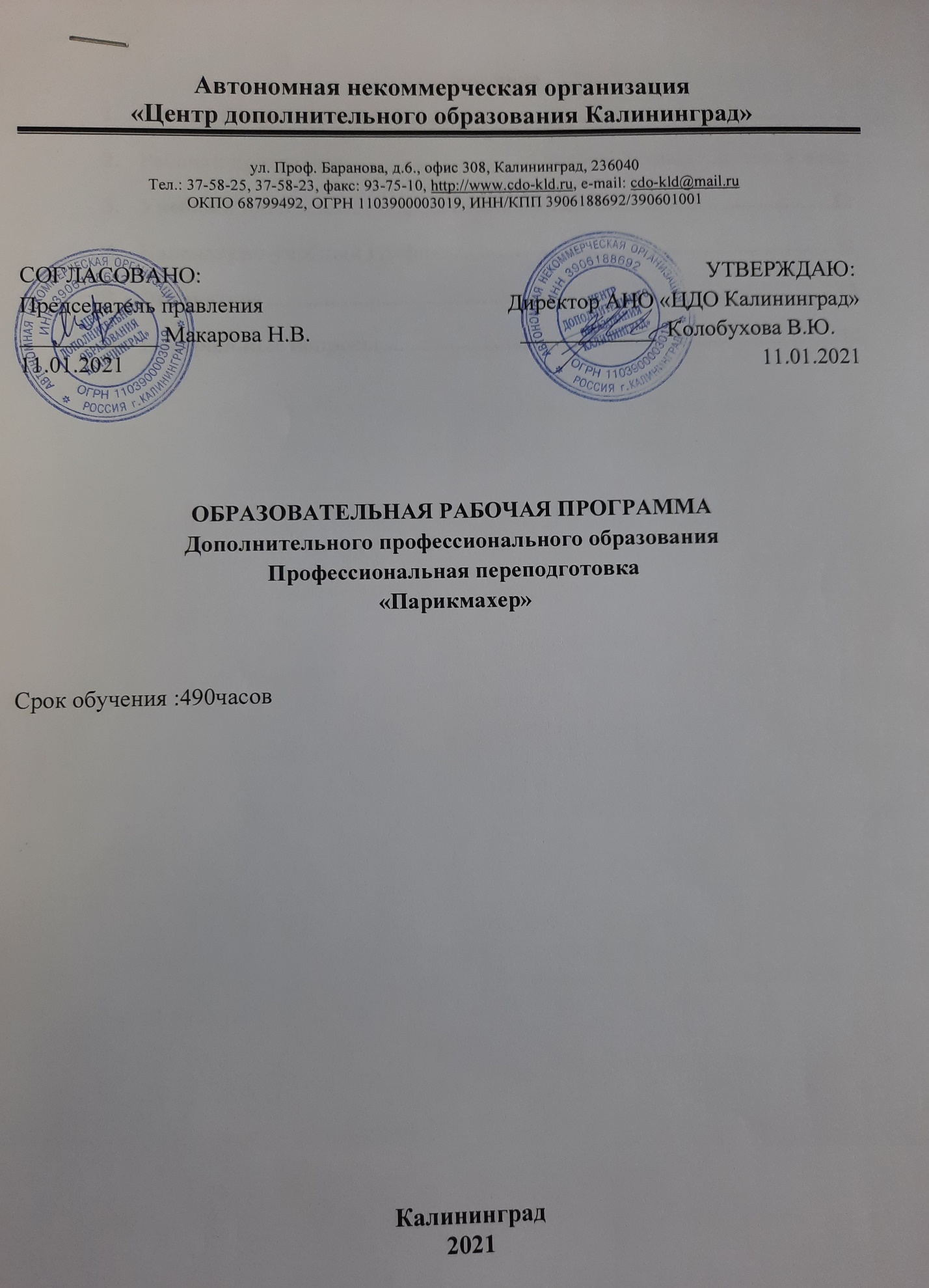 Пояснительная запискаПрограмма разработана в соответствии с требованиями Федерального закона «Об образовании» и Федеральным государственным образовательным стандартом по профессии «Парикмахер». Программа включает требования к результатам ее освоения, структуре и содержанию подготовки, а также условиям ее реализации. Направление образовательной программы «Парикмахер» включает в себя комплекс дисциплин.Реализация программы профессиональной переподготовки направлена на совершенствование и (или) получение новой компетенции, необходимой для профессиональной деятельности, и (или) повышение профессионального уровня в рамках имеющейся квалификации.Развитие творческой, духовно развитой личности, способной к самореализации через изучение парикмахерского искусства, этики общения и деловой культуры.Подготовить учащегося к успешной работе в парикмахерской сфере на основе гармоничного сочетания научной, фундаментальной и профессиональной подготовки кадров; Создать условия для овладения универсальными и предметно-специализированными компетенциями, способствующими социальной мобильности и устойчивости на рынке труда; Сформировать социально-личностные качества выпускников: целеустремленность, организованность, трудолюбие, коммуникабельность, умение работать в коллективе, ответственность за конечный результат своей профессиональной деятельности; Повышение общей культуры учащихся и способностей самостоятельно приобретать и применять новые знания и умения.Развитие у обучающихся эстетического и художественного вкуса, чувства меры и ловкости рукПриобретение профессии,Формирование у обучающихся навыков общения с клиентами.	Категория слушателей: лица, имеющие среднее профессиональное и (или) высшее образование; лица, получающие среднее профессиональное и (или) высшее образование.Организационно-педагогические условия:Образовательный процесс осуществляется на основании учебного плана и регламентируется расписанием занятий для каждой учебной группы.	Срок обучения: 490 / 16 / 4 (час., нед., мес.)	Режим занятии: 490 часов аудиторной работы                                           (понедельник-пятница с 10:30-15:00).Форма обучения – очная.Для реализации программы задействован следующий кадровый потенциал:Преподаватели предметов – обеспечивают необходимый уровень компетенций обучающихся.  Преподавательский состав имеет  высшее образование в области соответствующей дисциплины программы или высшее образование в иной области и стаж преподавания по изучаемой тематике не менее трех лет. Необходимо использование при изучении дисциплин эффективных методик преподавания, предполагающих вместе с традиционными лекционно-семинарскими занятиями решение слушателями вводных задач по предметам, занятия с распределением ролевых заданий между слушателями.Административный персонал – обеспечивает условия для эффективной работы педагогического коллектива, осуществляет контроль и текущую организационную работуИнформационно-технологический персонал - обеспечивает функционирование информационной структуры (включая ремонт техники, оборудования, макетов иного технического обеспечения образовательного процесса, поддержание сайта).Содержание программы определяется учебным планом и календарным учебным графиком Текущий контроль знаний полученных обучающимися посредством самостоятельного обучения (освоения части образовательной программы) проводиться в виде устного опроса, собеседования, выполнения практических упражнений и иных формах, установленных преподавателем, который ведет учебные занятия в учебной группе. Форма аттестации по Программе проводится в форме ответа на вопросы и выполнения практических заданий на усмотрение преподавателя. Оценочными материалами по Программе являются вопросы, возможен один правильный ответ.Методическими материалами к Программе являются Учебники, Инструкции которые изучаются при освоении Программы.Требования к результатам освоения программы знать:– строение и свойства кожи и волос;– правила, способы и приемы выполнения работ;– рецептуру красящих и химических смесей и их воздействие на кожу и волосы;– устройство и правила эксплуатации аппаратуры и инструмента;– виды материалов, препаратов, их назначение и нормы расхода;– правила санитарии и гигиены;– правила обслуживания и способы оказания первой медицинской помощи;– основы моделирования причесок, макияжа;–технологию изготовления постижерных изделий;– направление моды в Российской Федерации и за рубежом;– требования безопасности труда при выполнении парикмахерских работ.уметь:– расчесывать, стричь волосы взрослым и детям;– укладывать и завивать волосы в соответствии с направлением моды иособенностями лица;– завивать волосы на бигуди, щипцы химическим и электрическим способами (перманент);– массажировать и мыть голову, наносить химические препараты ирастворы;– производить окраску волос в разные цвета и оттенки, их обесцвечивание;– стричь с учетом свойств кожи,– выполнять работы с накладками и париками;– дезинфицировать, чистить и проверять инструменты;– соблюдать правила санитарии и гигиены; требования безопасности труда.Слушатель, освоивший образовательную программу, должен обладать следующими  компетенциями:ОК.1. Понимать сущность и социальную значимость своей будущей профессии, проявлять к ней устойчивый интерес;ОК.2. Организовывать собственную деятельность, исходя из цели и способов ее достижения, определенных руководителем;ОК.3. Анализировать рабочую ситуацию, осуществлять текущий и итоговый контроль,оценку и коррекцию собственной деятельности, нести ответственность за результаты своей работы;ОК.4. Осуществлять поиск информации, необходимой для эффективного выполнения профессиональных задач;ОК.5. Использовать информационно-коммуникационные технологии в профессиональной деятельности;ОК.6. Работать в команде, эффективно общаться с коллегами, руководством, клиентами;ОК.7. Исполнять воинскую обязанность, в том числе с применением полученных профессиональных знаний (для юношей).Выпускник должен обладать профессиональными компетенциями, соответствующими видам профессиональной деятельности:ВПД.1. Выполнение стрижек и укладок волосПК.1.1. Выполнять подготовительные работы по обслуживанию клиентов;ПК 1.2. Выполнять мытье волос и профилактический уход за ними;ПК 1.3. Выполнять классические и салонные стрижки (женские, мужские);ПК 1.4. Выполнять укладки волос;ПК 1.5. Выполнять стрижку усов, бороды, бакенбард;ПК 1.6. Выполнять заключительные работы по обслуживанию клиентов;ВПД.2. Выполнение химической завивки волосПК 2.1. Выполнять подготовительные работы по обслуживанию клиентов;ПК 2.2. Выполнять химические завивки волос различными способами;ПК 2.3. Выполнять заключительные работы по обслуживанию клиентов;ВПД.3. Выполнение окрашивания волос.ПК 3.1. Выполнять подготовительные работы по обслуживанию клиентов;ПК 3.2. Выполнять окрашивание и обесцвечивание волос;ПК 3.3. Выполнять колорирование волос;ПК 3.4. Выполнять заключительные работы по обслуживанию клиентов;ВПД.4. Оформление причесокПК 4.1. Выполнять подготовительные работы по обслуживанию клиентов;ПК 4.2. Выполнять прически с моделирующими элементами;ПК 4.3. Выполнять заключительные работы по обслуживанию клиентовУчебно-тематический планПрограмма обучения «Парикмахер»Теория.1.1.Вводная часть. Сфера услуг. Виды услуг, предоставляемые парикмахером. 1.2.Основные и дополнительные услуги. Перспективы роста профессии. 1.3.Особенности современной индустрии парикмахерского искусства.Технология мытья и массажа головы. 2.1.Мытье головы гигиеническое и лечебное. Приемы мытья головы. 2.2.Правила применения средств при мытье головы с учетом их назначения. 2.3.Массаж головы: назначение и методы выполнения.Методы укладки и завивки волос. 3.1.Элементы прически, пробор, волна, крон, локон. 3.2.Укладка волос холодным методом. 3.3.Укладка волос с применением щипцов, горячая укладка.Технология стрижки волос. 4.1.Виды и фасоны стрижек мужских, женских и детских. 4.2.Операции стрижки. Тушовка. Окантовка. Градуировка. 5.1.Базовые стрижки мужские и женские. 5.2.Схемы выполнения стрижек. 5.3.Современные технологические приемы. 5.4.Выбор стрижки для клиенты.Технология окрашивания волос. 6.1.Назначение и применение окрашенных волос. 6.2.Группы красителей. Выбор и способы окрашивания волос. 6.3.Тонировка. 6.4.Мелирование. 6.5.Блондирование.Технологические операции химической завивки.7.1.Последовательность и приемы выполнения химической завивки. 7.2.Меры предосторожности при химической завивке. Уход.Виды, свойства и назначения. Моющие средства ,их классификация. 8.1.Ассортимент. Мыло, шампунь, бальзам – ополаскиватель. 8.2.Отличительные особенности. 8.3.Требования к качеству.Учебный пландополнительной профессиональной программы"Парикмахер"Срок обучения: 490 часов.  Режим занятий: понедельник-пятница 10:30-15:00Календарно-учебный графикдополнительной профессиональной программы«Парикмахер»ЛитератураБезбородова Е.И. Материаловедение для парикмахеров. – М.: ИЦ «Академия», 2016.Беспалова Т.И., Гузь А.В. Основы художественного проектирования прически. Специальный рисунок. – М.: ИЦ «Академия», 2016.Королева С.И. Основы моделирования прически. – М.: ИЦ «Академия», 2016.Кулешкова О.Н. Технология и оборудование парикмахерских работ. – М.: ИЦ «Академия», 2016.Плотникова И.Ю., Черниченко Т.А. Технология парикмахерских работ.– М.: ИЦ «Академия», 2016.Соколова Е.А. Основы физиологии кожи и волос. – М.: ИЦ «Академия», 2016Контрольные вопросыБилет № 1 Инструменты для парикмахерских работ, виды, назначение, применение. Задачи гигиены парикмахерских работ. Виды электротравм и средства защиты от поражения электрическим током. Билет № 2 Подготовительные и заключительные работы по обслуживанию посетителей парикмахерской, их последовательность при выполнении стрижки и укладки волос. Производственная санитария, ее задачи. Травматизм и профзаболевания парикмахеров, меры по их предупреждению.Билет № 3 Мытье головы, назначение, последовательность выполнения, применение различных препаратов. Первая доврачебная помощь при порезах, ушибах, ожогах. Причины пожаров, меры по их предупреждению. Билет № 4 Массаж головы, его назначение, методы выполнения. Болезни кожи волосистой части головы. Санитарные требования к производственным помещениям парикмахерской. Билет № 5 Общие сведения о стрижке волос, применяемые инструменты. Коррекция стрижкой недостатков лица. Болезни волос, кожи, вызываемые грибками. Гигиенические требования к одежде и обуви парикмахера, уход за ней и правила хранения.Билет № 6 Современные женские стрижки, их особенности. Базовые модели текущих лет. Гнойничковые заболевания кожи, причины, профилактика. Требования санитарии и гигиены к рабочим инструментам парикмахера. Правила дезинфекции. Билет № 7 Стрижка бороды и усов; формы бороды и усов; современные модели; применяемые инструменты. Дезинфицирующие и кровоостанавливающие средства; их виды; характеристика свойств. Заболевания от воздействия пыли, химических реактивов. Аллергические заболевания. Профилактика. Билет № 8 Современные мужские стрижки, их особенности. Базовые модели текущих лет. Духи, одеколоны, туалетная и парфюмерная вода; отличительные особенности; назначение; ассортимент. Личная гигиена парикмахера. Медицинские осмотры, их значение и периодичность. Билет № 9 Современные детские стрижки, их особенности. Специфика обслуживания детей. Моющие и мылящие средства; ассортимент; свойства; особенности применения.Виды и строение волос; продолжительность жизни; причины выпадения. Билет № 10 Ультракороткие стрижки – прически; особенности их выполнения. Шампуни, их виды, свойства, назначение. Профессиональные заболевания кожи. Уход за кожей и волосами. Билет № 11 Методы и приемы точной стрижки. Средства по уходу за кожей; ассортимент, классификация по составу и назначению. Причины конфликтов в парикмахерской; пути предупреждения и преодоления конфликтов. Билет № 12 Способы укладки волос; применяемые инструменты и приспособления. Лечебно – профилактические средства для волос; виды, назначение, применение. Виды речевого этикета, применяемого в профессиональной деятельности парикмахера. Билет № 13 Технология укладки волос феном. Особенности укладки вьющихся волос. Химические красители для волос; классификация, состав и свойства. Понятие о профессиональной этике; категории этики. Билет № 14 Бритье лица и головы. Способы бритья; применяемые инструменты и косметические средства. Средства декоративной косметики и их применение в парикмахерских. Нравственные требования к работникам сферы услуг. Стили общения в условиях парикмахерской. Билет № 15 Общие сведения о химической завивке волос; назначение, отличительные особенности. Препараты для завивки, их воздействие на волосы. Средства для сохранения прически; виды, состав, влияние на волосы. Требования охраны труда при работе с режущими инструментами, электроаппаратами. Билет № 16 Особенности выполнения химической завивки на длинных волосах; обесцвеченных и окрашенных волосах. Эстетический вкус и мода; их влияние на применение средств декоративной косметики. Правила поведения при пожаре; средства для тушения пожара и правила пользования ими.Билет № 17 Общие сведения по окрашиванию волос; типы окрашивания; классификация красителей (группы).  Типы и размещение парикмахерских; категории парикмахерских.  	Требования к освещению, отоплению, вентиляции.  Правила безопасности труда и гигиены при выполнении химической завивки.№ п/пНаименование разделов и дисциплин Всего часовВ том числе В том числе Формы контроля№ п/пНаименование разделов и дисциплин Всего часовлекциипрактические занятияФормы контроля1Теория.6611.1.Вводная часть. Сфера услуг. Виды услуг, предоставляемые парикмахером. 22контрольная работа11.2.Основные и дополнительные услуги. Перспективы роста профессии. 22контрольная работа11.3.Особенности современной индустрии парикмахерского искусства.22контрольная работа2Технология мытья и массажа головы.11контрольная работа2 2.1.Мытье головы гигиеническое и лечебное. Приемы мытья головы. 321контрольная работа22.2.Правила применения средств при мытье головы с учетом их назначения. 422контрольная работа22.3.Массаж головы: назначение и методы выполнения.422контрольная работа3Методы укладки и завивки волос.12контрольная работа3 3.1.Элементы прически, пробор, волна, крон, локон.422контрольная работа3 3.2.Укладка волос холодным методом. 413контрольная работа33.3.Укладка волос с применением щипцов, горячая укладка.422контрольная работа4Технология стрижки волос. 15контрольная работа44.1.Виды и фасоны стрижек мужских, женских и детских.422контрольная работа4 4.2.Операции стрижки. 422контрольная работа5Тушовка. Окантовка. Градуировка.18контрольная работа5 5.1.Базовые стрижки мужские и женские.624контрольная работа5 5.2.Схемы выполнения стрижек. 624контрольная работа55.3.Современные технологические приемы. 412контрольная работа55.4.Выбор стрижки для клиенты.220контрольная работа6Технология окрашивания волос.22контрольная работа6 6.1.Назначение и применение окрашенных волос. 422контрольная работа66.2.Группы красителей. Выбор и способы окрашивания волос. 422контрольная работа66.3.Тонировка. 413контрольная работа66.4.Мелирование. 623контрольная работа66.5.Блондирование.413контрольная работа7Технологические операции химической завивки.8контрольная работа77.1.Последовательность и приемы выполнения химической завивки. 422контрольная работа77.2.Меры предосторожности при химической завивке. Уход.422контрольная работа8Виды, свойства и назначения. Моющие средства ,их классификация. 6контрольная работа88.1.Ассортимент. Мыло, шампунь, бальзам – ополаскиватель. 220контрольная работа88.2.Отличительные особенности. 22контрольная работа88.3.Требования к качеству.22контрольная работаПроизводственная практика390Итоговый контроль2зачетИтого:490Период обученияНаименование разделов, дисциплин и темВсего часовПериод обученияНаименование разделов, дисциплин и темВсего часов1 неделя Теория.61 неделя 1.1.Вводная часть. Сфера услуг. Виды услуг, предоставляемые парикмахером. 21 неделя 1.2.Основные и дополнительные услуги. Перспективы роста профессии. 21 неделя 1.3.Особенности современной индустрии парикмахерского искусства.21 неделя Технология мытья и массажа головы.111 неделя  2.1.Мытье головы гигиеническое и лечебное. Приемы мытья головы. 31 неделя 2.2.Правила применения средств при мытье головы с учетом их назначения. 41 неделя 2.3.Массаж головы: назначение и методы выполнения.42 неделяМетоды укладки и завивки волос.122 неделя 3.1.Элементы прически, пробор, волна, крон, локон.42 неделя 3.2.Укладка волос холодным методом. 42 неделя3.3.Укладка волос с применением щипцов, горячая укладка.42 неделяТехнология стрижки волос. 152 неделя4.1.Виды и фасоны стрижек мужских, женских и детских.42 неделя 4.2.Операции стрижки. 43 неделяТушовка. Окантовка. Градуировка.183 неделя 5.1.Базовые стрижки мужские и женские.63 неделя 5.2.Схемы выполнения стрижек. 63 неделя5.3.Современные технологические приемы. 43 неделя5.4.Выбор стрижки для клиенты.24 неделяТехнология окрашивания волос.224 неделя 6.1.Назначение и применение окрашенных волос. 44 неделя6.2.Группы красителей. Выбор и способы окрашивания волос. 44 неделя6.3.Тонировка. 44 неделя6.4.Мелирование. 64 неделя6.5.Блондирование.45 неделяТехнологические операции химической завивки.85 неделя7.1.Последовательность и приемы выполнения химической завивки. 45 неделя7.2.Меры предосторожности при химической завивке. Уход.45 неделяВиды, свойства и назначения. Моющие средства ,их классификация. 65 неделя8.1.Ассортимент. Мыло, шампунь, бальзам – ополаскиватель. 25 неделя8.2.Отличительные особенности. 25 неделя8.3.Требования к качеству.26 -16 неделяПроизводственная практика390Итоговый контроль2Итого:490